Методическая разработка мастер-класса «Кукла Тильда»Трохлеб Оксана Николаевна, учитель технологии МАОУ «Средняя школа №8» г.Когалым ХМАО-Югра Аннотация мастер-класса: Куклы ручной работы привлекает своими широкими возможностями для проявления творческой фантазии. Её сложно назвать функциональной игрушкой, она больше относится к интерьерным куколкам. В наше время куклы ручной работы очень актуальны. Так как эти игрушки имеют собственный характер, они индивидуальны и оригинальны.Кукла Тильда очень популярна. Она может быть, как игрушкой, так и украшением интерьера. Чтобы её сделать, не нужно особенных талантов. Тильда очень проста в изготовлении.Данное методическое пособие предназначено для учителей технологии, начальных классов, педагогов дополнительного образования. Применимо для учащихся от 9-10 лет и старше.Цель занятия: научить текстильную куклу «Тильда»Задачи занятия познакомить с технологией изготовления текстильной куклы; формировать умения самостоятельно находить решения технических и художественных задач, в построении композиции декоративно-прикладного характера; отработать навыки работы на швейной машине, соблюдения техники безопасности. Материалы: Ткани (х/б, креп-сатин, парча, органза, вуаль).Тесьма.Металлизированная лента шириной 20 мм.Атласная лента шириной 6 мм.Окантовочная тесьма.Синтепон. Пряжа.Стразы.Бисер.Клей.Картон.Нитки разных цветов.Бумага для выкроек.Для  изготовления кукол в качестве основных и вспомогательных инструментов и приспособлений были выбраны:Клеевой пистолет.Ножницы.Ручные иглы.Напёрсток.Булавки для скалывания ткани.Линейка.Карандаш.Циркуль.Колышек для вывёртывания деталей куклы.Мел.Лак.Кисточка.Швейная машина.Используемая литература, интернет-источники:Технология  8 класс. Б.А. Гончаров, Е.В. Елисеева, А.А. Электов под ред. В.Д. Симоненко. – М.:Вентана-Граф, 2014. Тильдомания! Как сделать самую популярную в мире куклу своими руками/ Наталия Рязанова. – Москва: АСТ, 2013. – 32 с.https://kuklopedia.ru/doll/%D0%A2%D0%B8%D0%BB%D1%8C%D0%B4%D0%B0Ход занятия поэтапноОписание практической части:Инструкционная картаГотовое изделие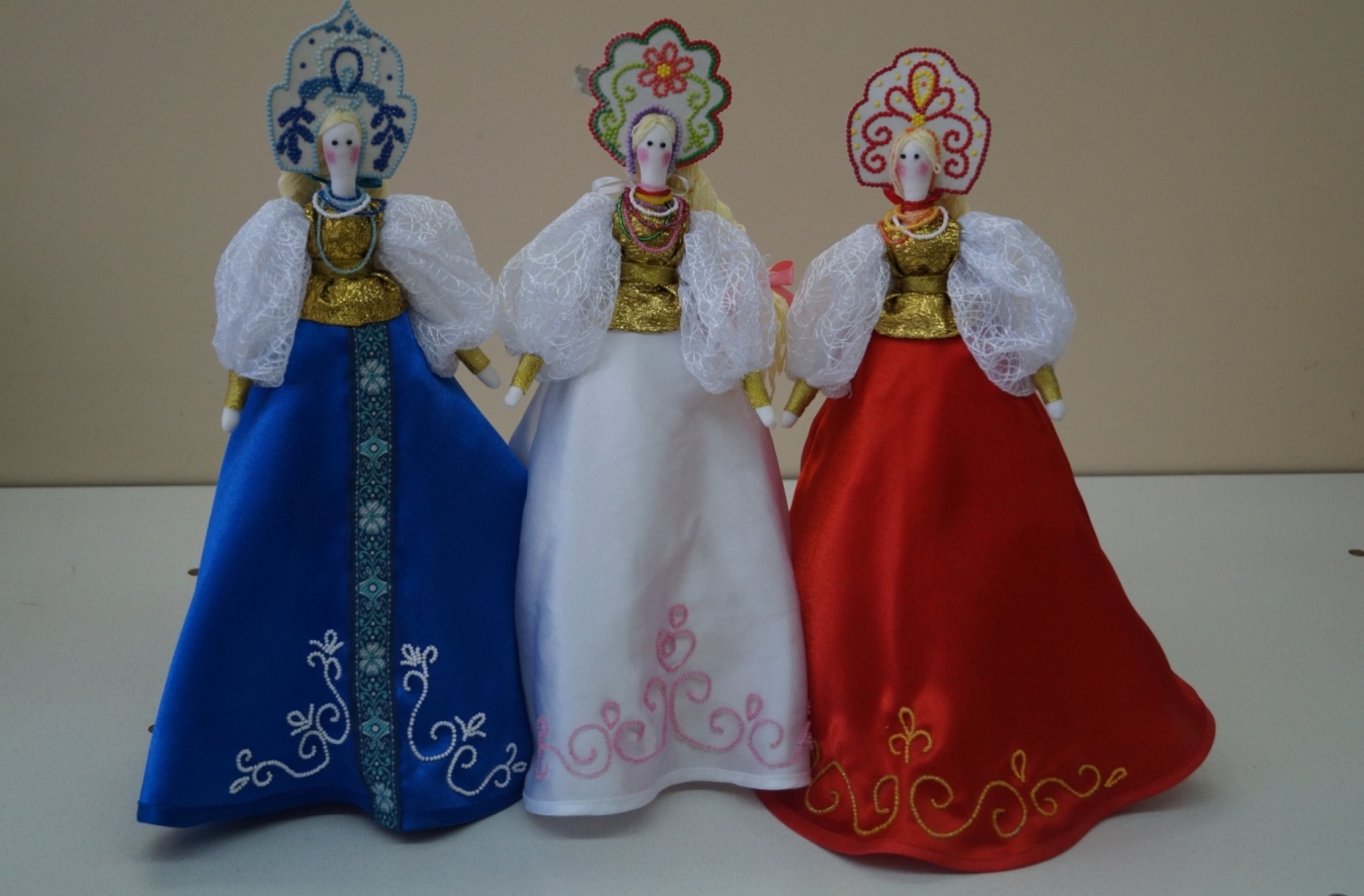 № п/пПоследовательность операцийФотоТехнология изготовления туловища куклы ТильдыТехнология изготовления туловища куклы ТильдыТехнология изготовления туловища куклы ТильдыТкань сложила вдвое, лицевой стороной внутрь.Бумажные детали выкройки наложила на изнаночную сторону ткани, прикрепила булавками и обвела карандашом все детали куклы, сделала припуски на швы 5мм. и вырезала все детали.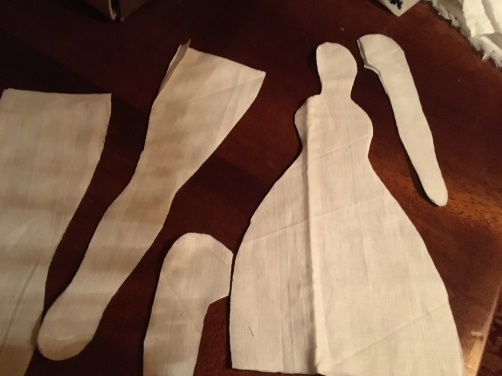 По намеченным линиям обтачала детали рук и ног, соблюдая последовательность соединения. В местах скругления, сделала надсечки для лучшего вывёртывания.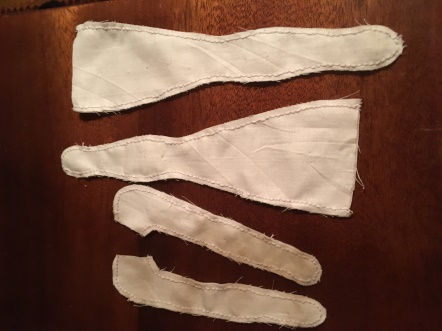 Детали рук и ног вывернула на лицевую сторону (используя колышек).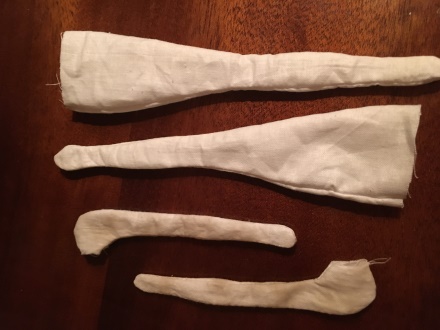 Детали рук и ног расправила и наполнила синтепоном.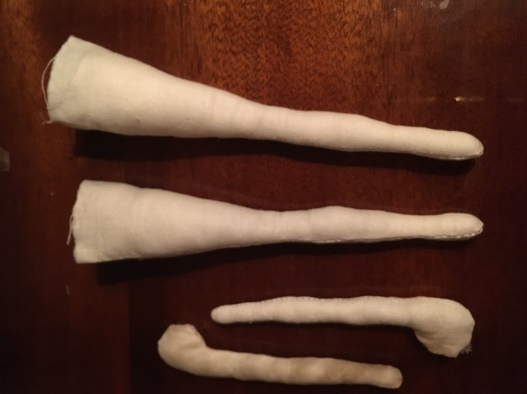 Заготовки рук  прикрепила к лицевой стороне по меткам к одной из деталей туловища.Вторую деталь туловища наложила лицевой стороной на первую, заправив детали рук  внутрь туловища, закрепила булавками и обтачала по намеченным линиям, оставив нижние срезы не обтачанными. 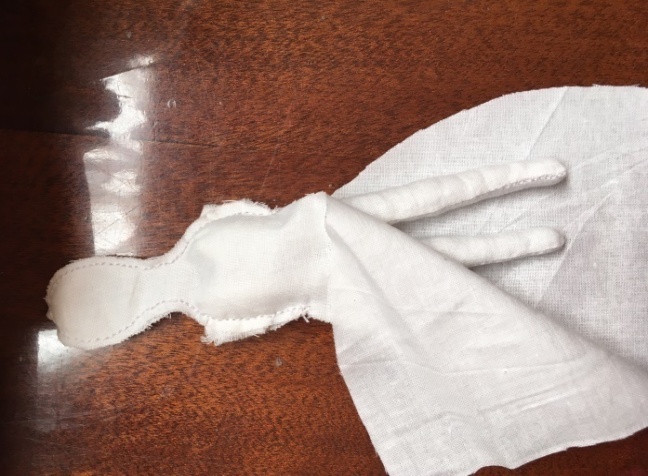 Заготовки ног прикрепила к лицевой стороне по меткам к нижней части туловища.детали  ног заправив внутрь туловища, закрепила булавками и обтачала нижнюю часть юбки по намеченным линиям, оставив небольшое отверстие для вывёртывания.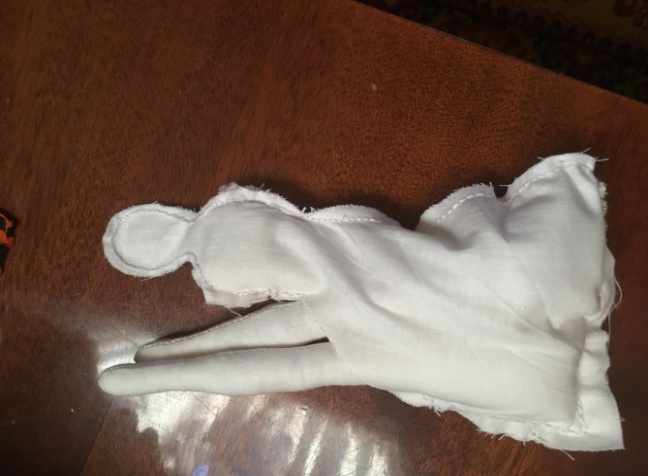 Вывернула на лицевую сторону, расправила куклу и через отверстие, туловище набила синтепоном. Не зашитую часть туловища зашила потайными стежками.Туловище куклы готово.По этой же технологии сшила ещё две куклы.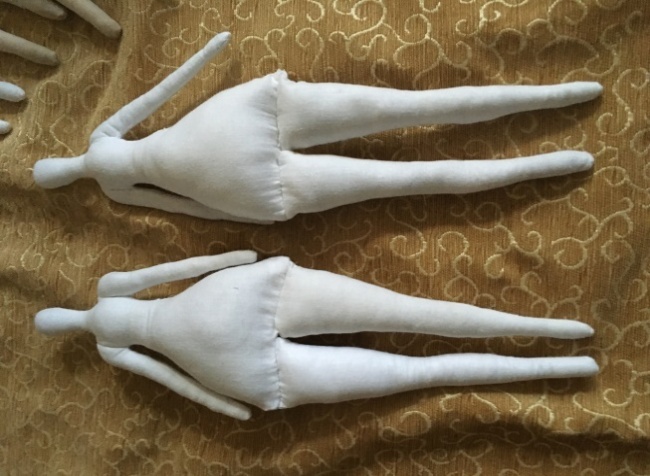 Технология изготовления костюма для куклы ТильдыТехнология изготовления костюма для куклы ТильдыТехнология изготовления костюма для куклы ТильдыРукаваРукаваРукаваИз органзы вырезала два прямоугольника 13 Х 20 см.Меньшие стороны сшилаКрая, чтобы не рассыпались (опалила).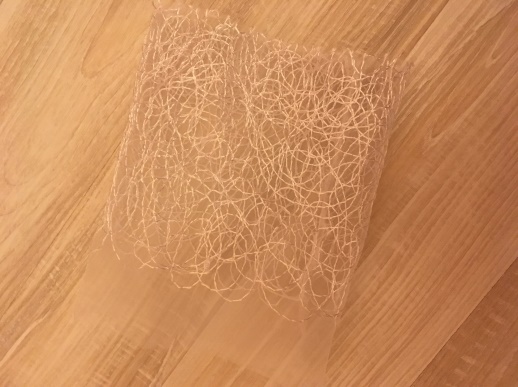 Нижние и верхние срезы рукавов собрала на нитку и сделала сборку.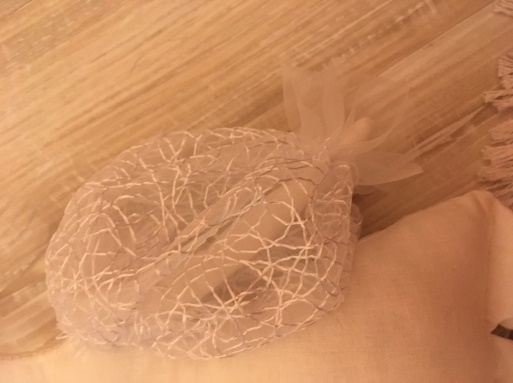 Пришила верхние срезы рукава к плечу.  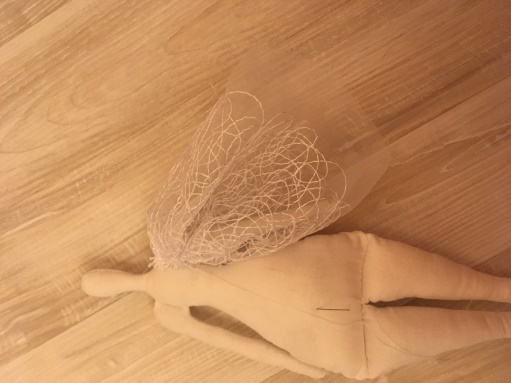 Пришиланижние срезы  рукава к запястью. Рукава готовы.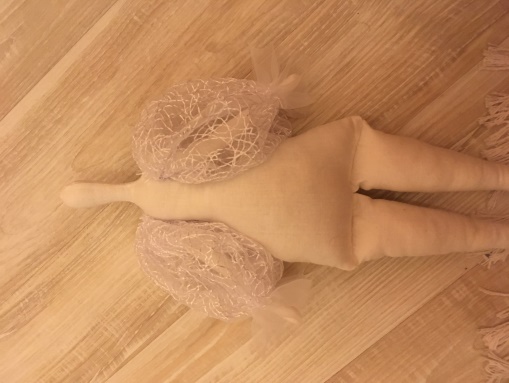 ЮбкаЮбкаЮбкаТкань сложила вдвое, лицевой стороной внутрь.Бумажную выкройкуюбки, наложила на изнаночную сторону ткани, прикрепила булавками и обвела мелом сделала припуски на швы 10 мм. и вырезала. 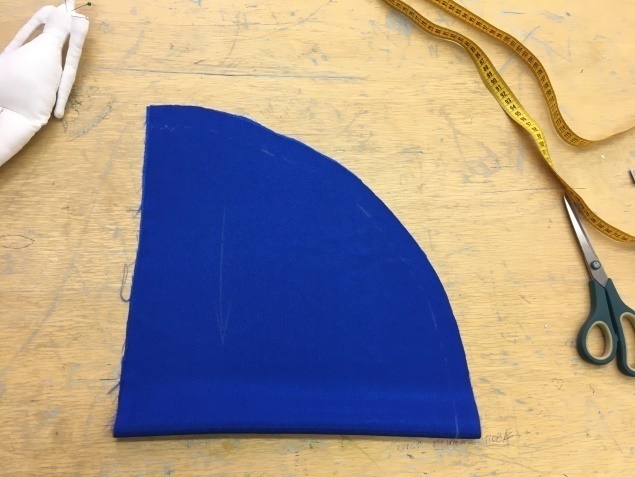 По намеченным линиям стачала средний шов юбки. Верхний срез юбки обрабатала швом вподгибку с открытым среом.Также сделала красную и белую юбки.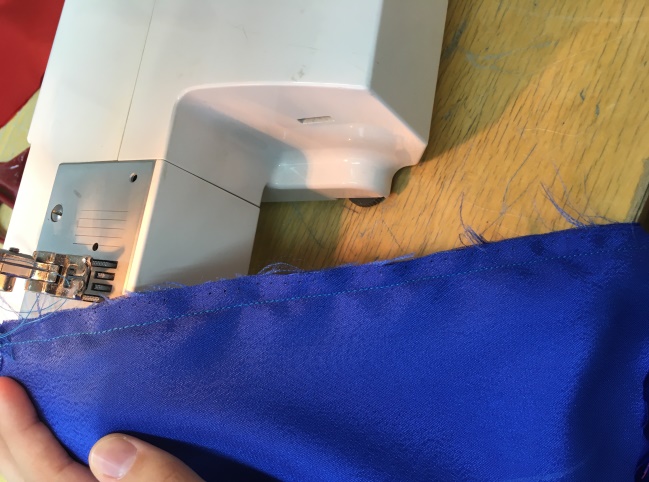 Синяя юбка.Нижний край обработала косой бейкойПришила на шов ленту потайным швом и вышила узор из бисера.Одела юбку на куклу.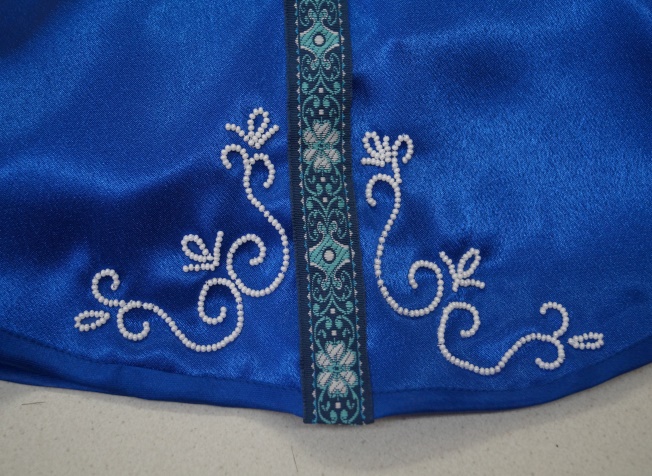 Красная юбка.Нижний край обработала косой бейкой и вышила узор из бисера.Одела юбку на куклу.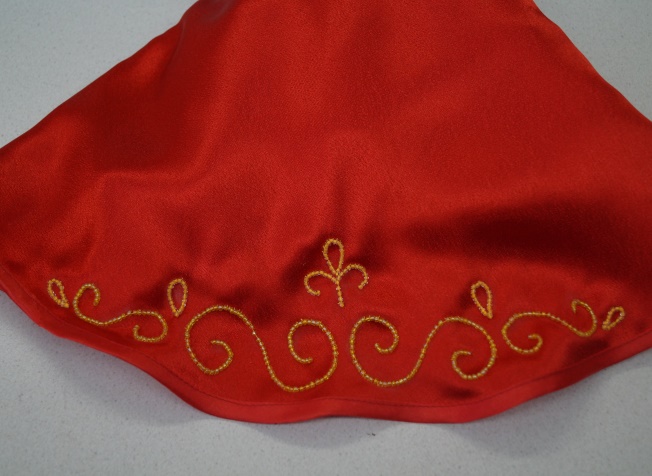 Белая юбка.Нижний край обработала косой бейкой и вышила узор из бисера.Одела юбку на куклу.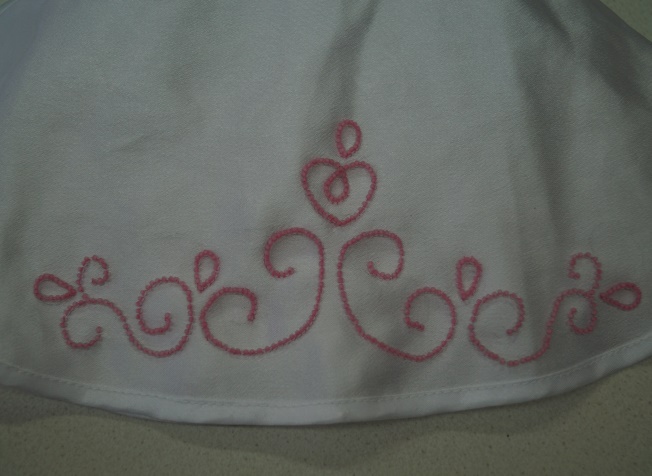 КафтанКафтанКафтанТкань сложила вдвое, лицевой стороной внутрь.Бумажную выкройку кафтана, наложила на изнаночную сторону ткани, прикрепила булавками и обвела мелом сделала припуски на швы 10 мм. 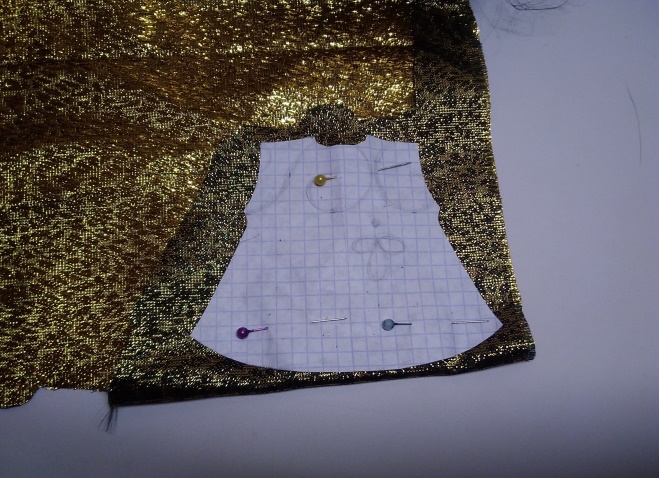 По намеченным линиям вырезала детали кафтана.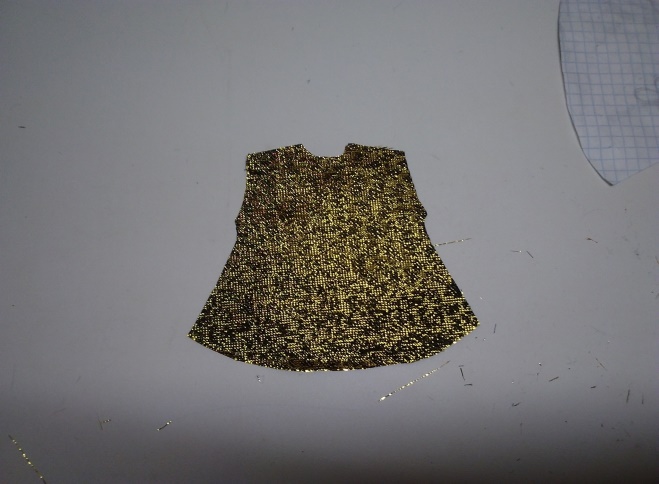 Стачала боковые и плечевые срезы. 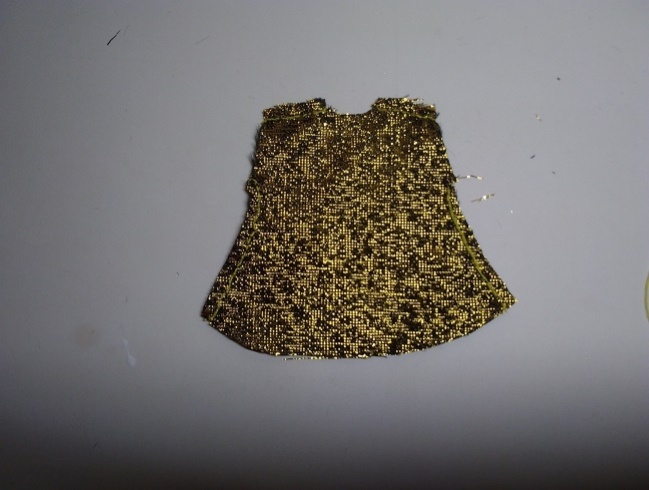 Вывернула на лицевую сторону.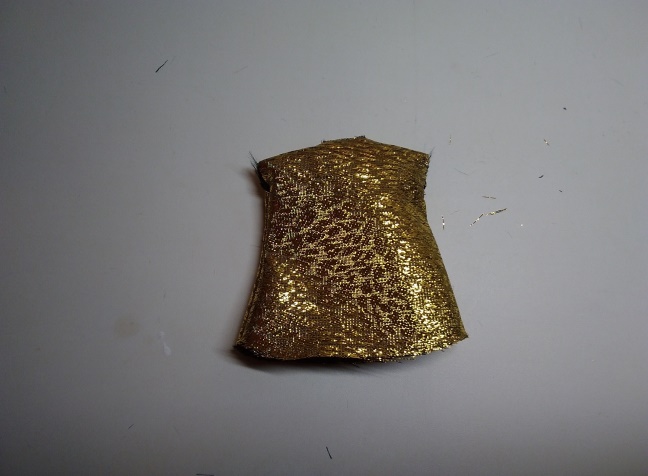 Нижние срезы, срезы горловины и проймы подогнула на изнаночную сторону и подшила потайныи стежками.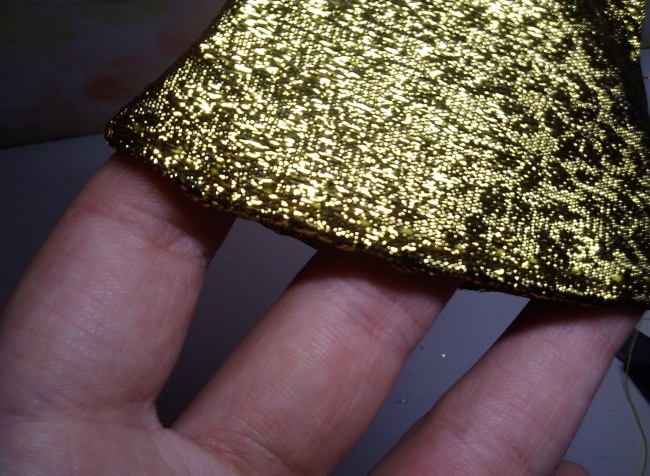 Кафтан готов.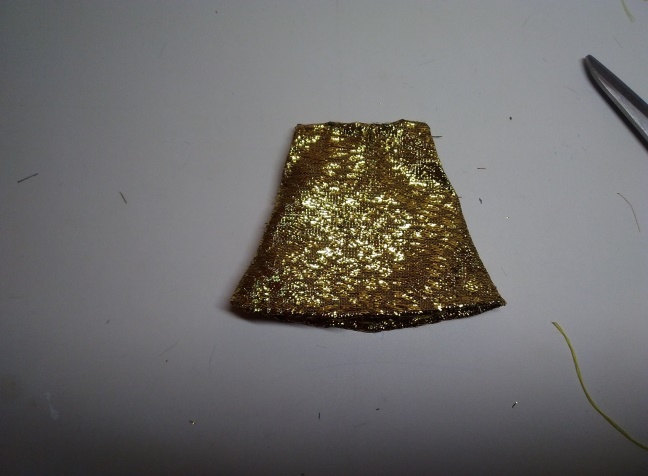 Одела кафтан на куклу.По линии талии и низа рукавов пришила тесьму золотого цвета.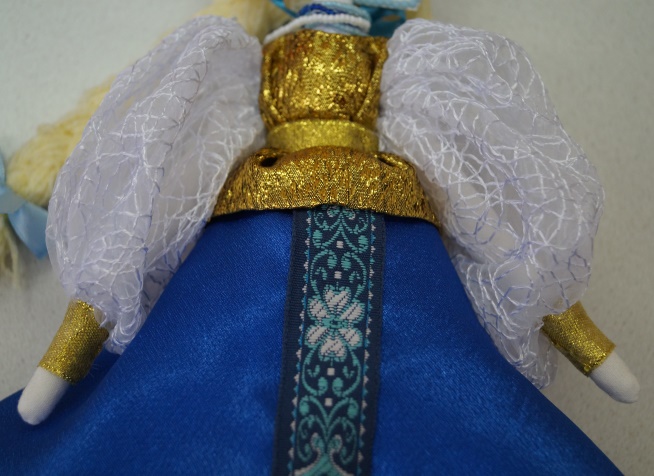 Одела кафтан на куклу.По линии талии и низа рукавов пришила тесьму золотого цвета.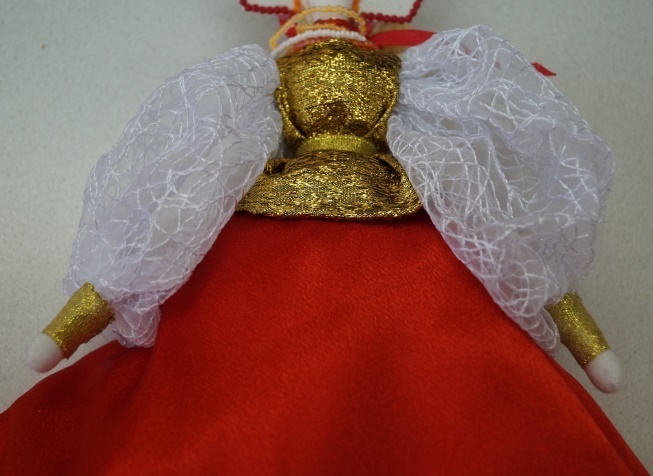 Одела кафтан на куклу.По линии талии и низа рукавов пришила тесьму золотого цвета.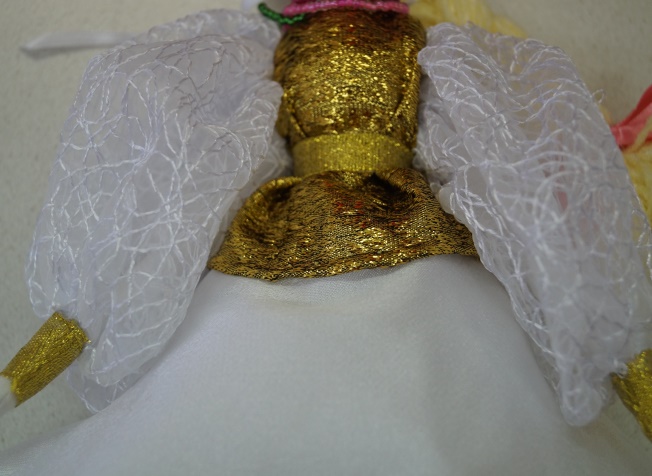 ПричёскаПричёскаПричёскаИз светлой пряжи сделала волосы и заплела косички.Украсила атласной лентой.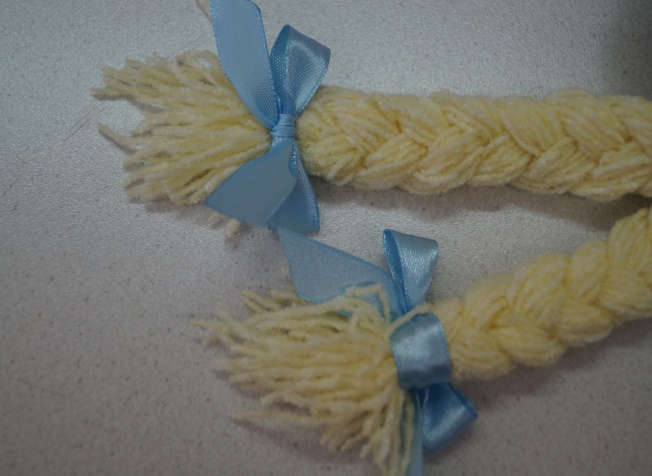 Из светлой пряжи сделала волосы и заплела косичку.Украсила атласной лентой.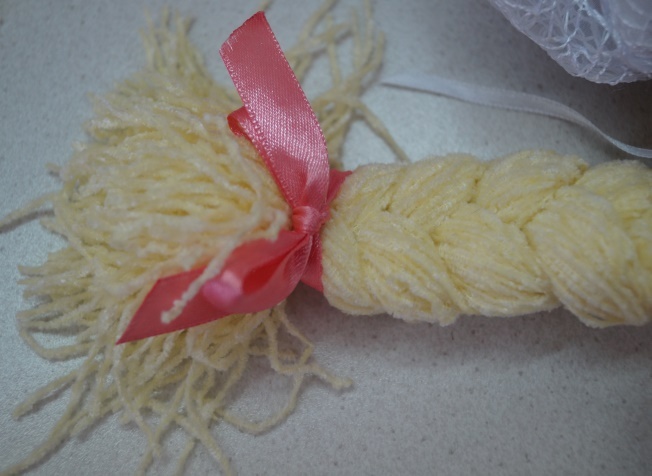 Из светлой пряжи сделала волосы и заплела косичку.Украсила атласной лентой.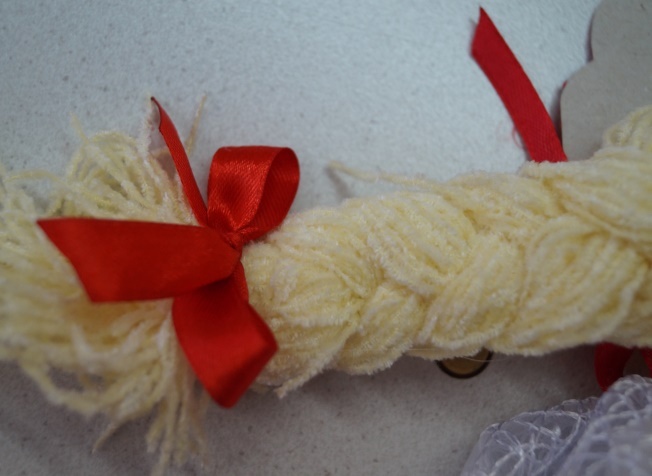 Кокошник и глазкиКокошник и глазкиКокошник и глазкиШаблон кокошника наложила на картон обвела и вырезала по намеченныи линиям. Затем нарисовала узор на короне. Узор выложила стразами и покрыла лаком. С изнаночной стороны кокошника, с помощью клеевого пистолета, приклеила две ленты и иголку для фиксирования кокошника.Глазки сделала с помощью чёрных бисеренок. С помощью румян сделала кукле макияж и украсила голову кокошником.На шею куклы повессила бусы из бисера.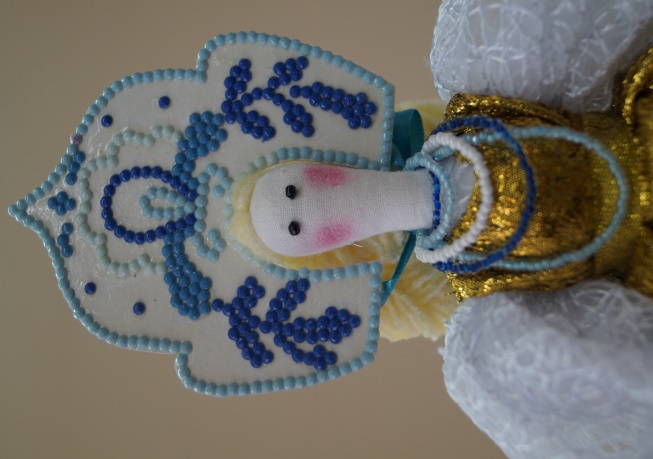 По этой же технологии сделала кокошник, глазки, макияж и оформила бусами.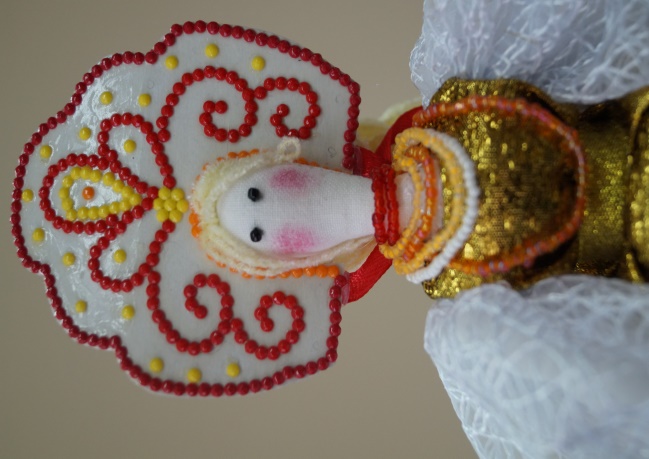 По этой же технологии сделала кокошник, глазки, макияж и оформила бусами.Самоконтроль: проверила качество работы.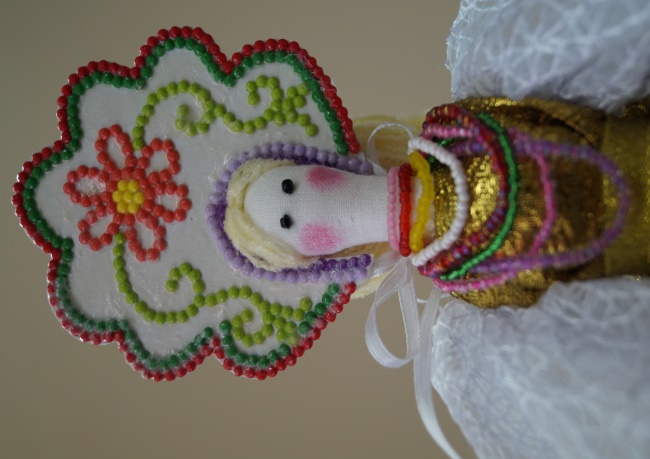 